Lesson 6 Practice ProblemsFind a sequence of rigid motions and dilations that takes square  to square .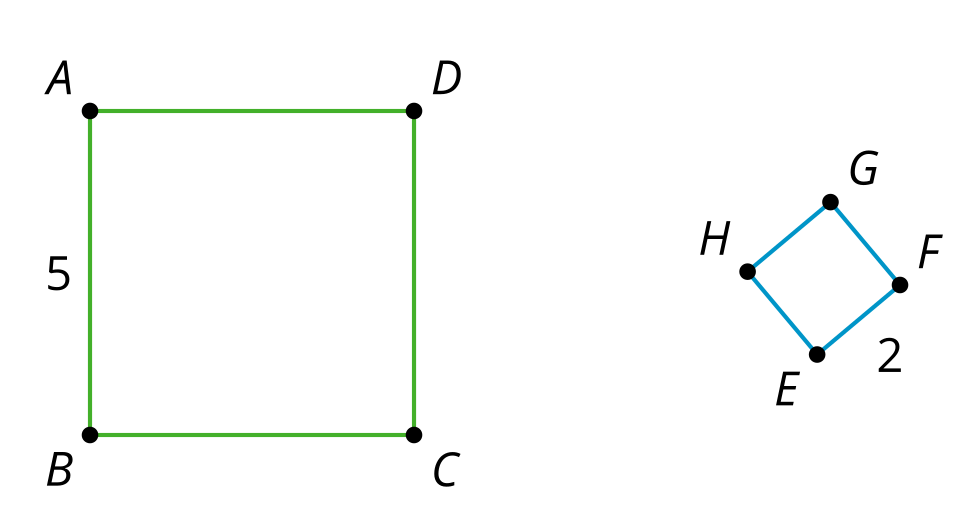 Quadrilaterals  and  are similar.What is the scale factor of the dilation that takes  to ?What is the scale factor of the dilation that takes  to ?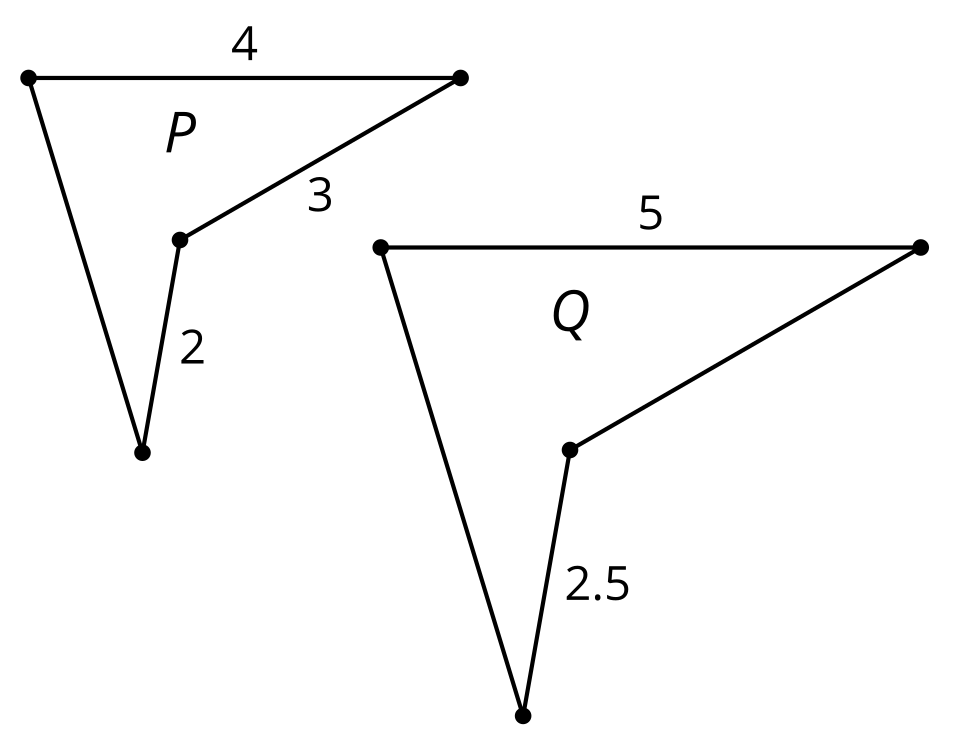 What is our definition of similarity?If 2 figures have the same angles, then they are similar.If 2 figures have proportional side lengths, then they are similar.If there is a sequence of rigid transformations taking one figure to another, then they are similar.If there is a sequence of rigid transformations and dilations that take one figure to the other, then they are similar.Triangle  is formed by connecting the midpoints of the sides of triangle . The lengths of the sides of  are shown. What is the length of ?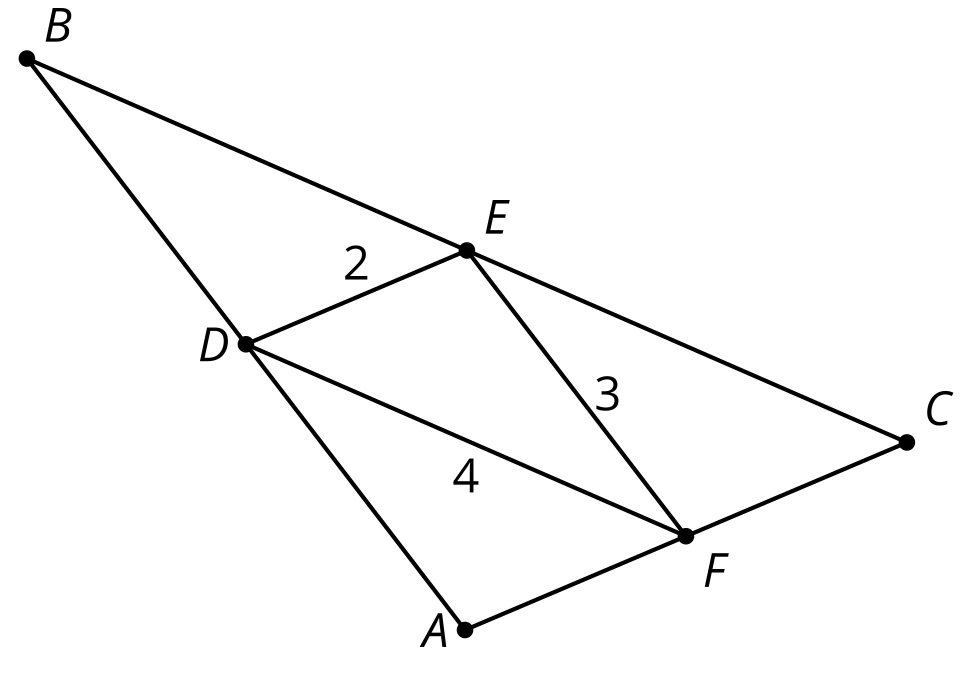 3 units4 units6 units8 units(From Unit 3, Lesson 5.)If  is 12, what is the length of ? 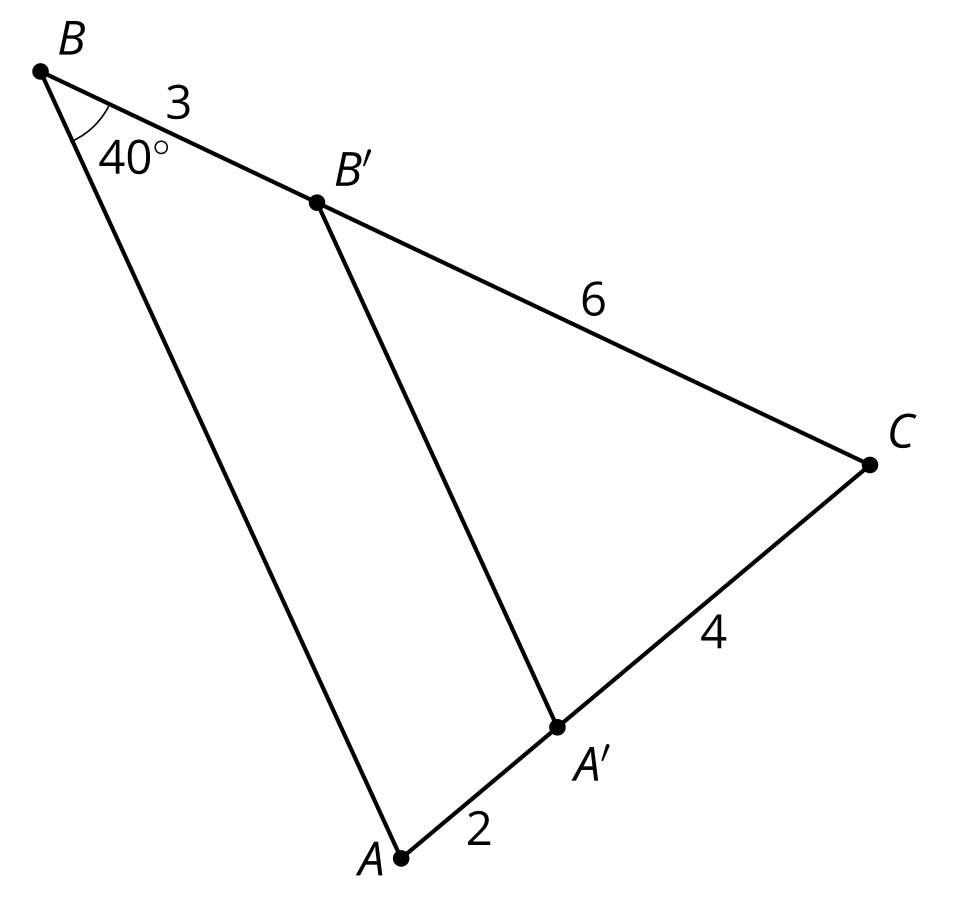 (From Unit 3, Lesson 5.)Right angle  is taken by a dilation with center  and scale factor  to angle . What is the measure of angle ?(From Unit 3, Lesson 4.)Dilate point  using center  and scale factor .Dilate segment  using center  and scale factor .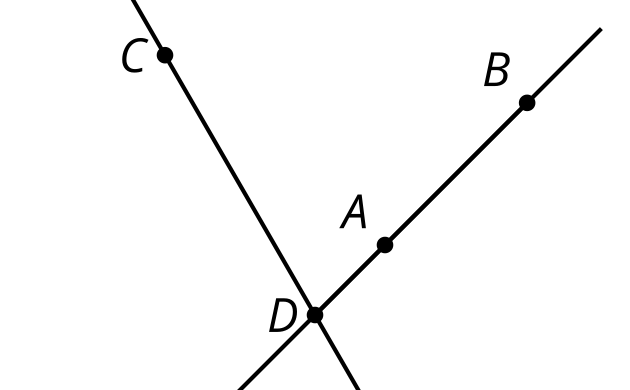 (From Unit 3, Lesson 4.)A polygon has perimeter 12. It is dilated with a scale factor of  and the resulting image has a perimeter of 8. What is the scale factor? (From Unit 3, Lesson 3.)Select all the statements that must be true. Parallelograms have four congruent sides.Both sets of opposite sides of a parallelogram are parallel and congruent. A trapezoid is a parallelogram.Diagonals of a parallelogram bisect each other. Diagonals of a parallelogram are congruent. (From Unit 2, Lesson 13.)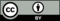 © CC BY 2019 by Illustrative Mathematics®